Полнота и грамотность решения должны быть примерно такими же, как в образцах решения, которые я прилагаю под каждым заданием. Решение в мат. пакете прикладывать не нужно, просто выполняем там расчёты. Указываем лишь название мат. пакета, которым пользовались. После проверки решения, для “18” и “20” задания будет процесс “защиты”. Поступят некие вопросы касаемо решения или на общую тематику. Нужно будет дать ответ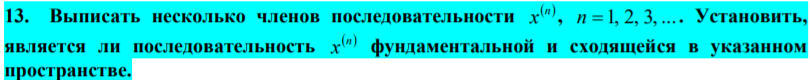 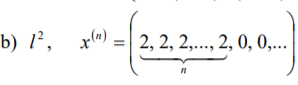 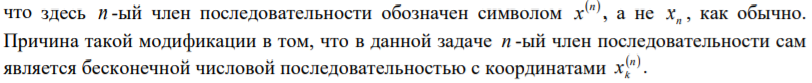 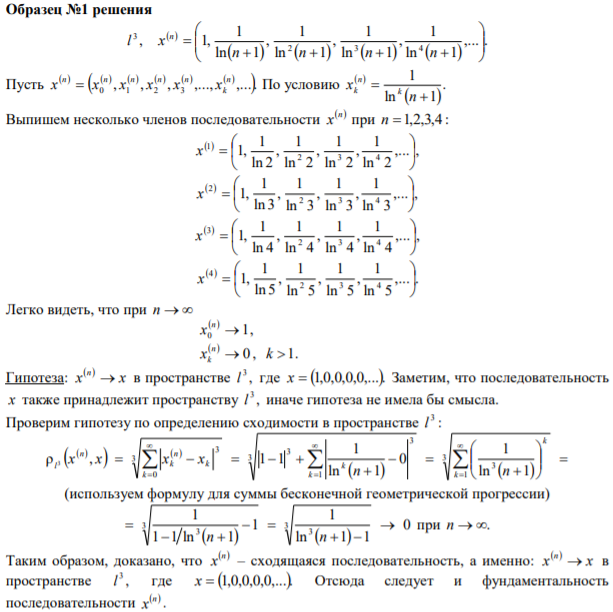 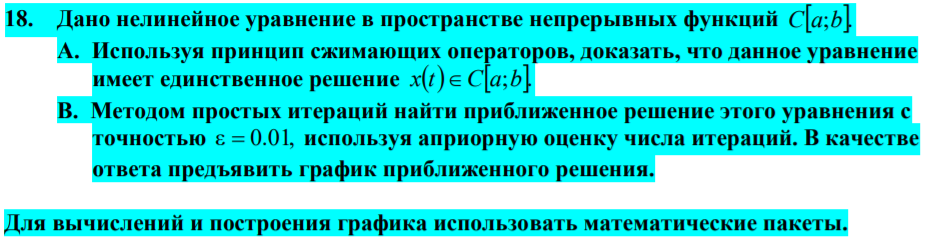 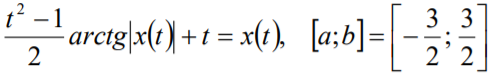 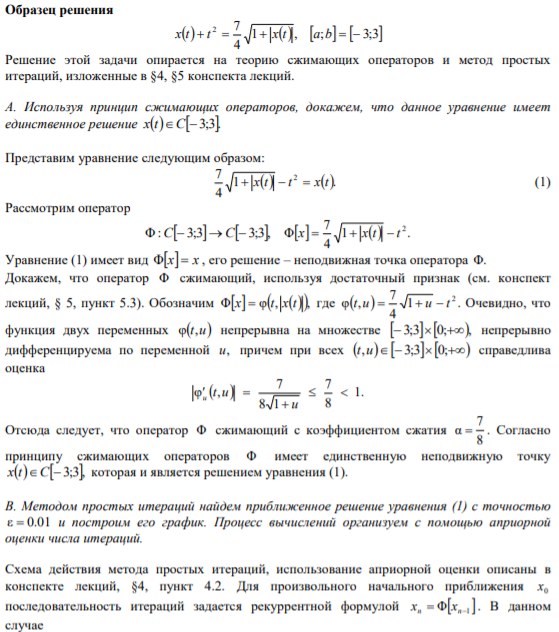 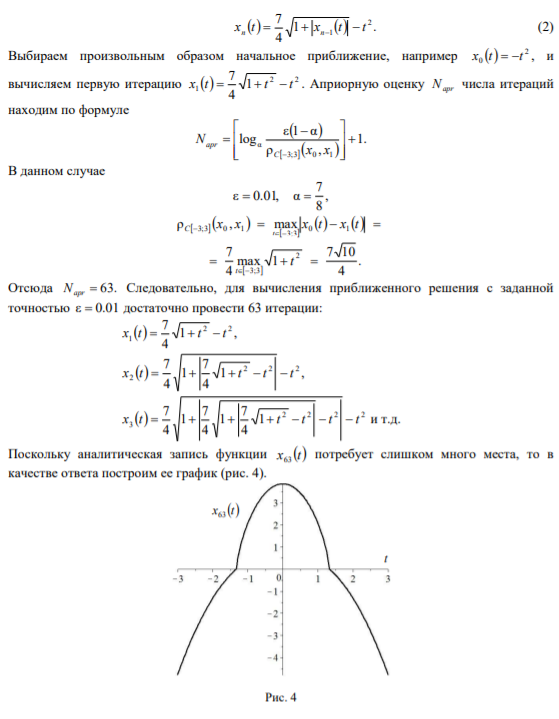 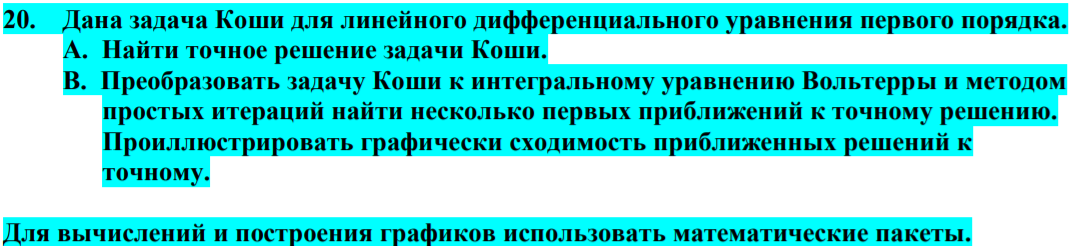 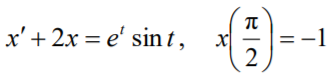 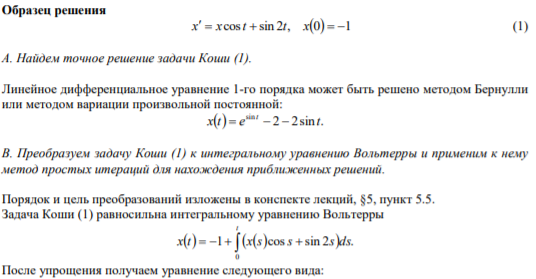 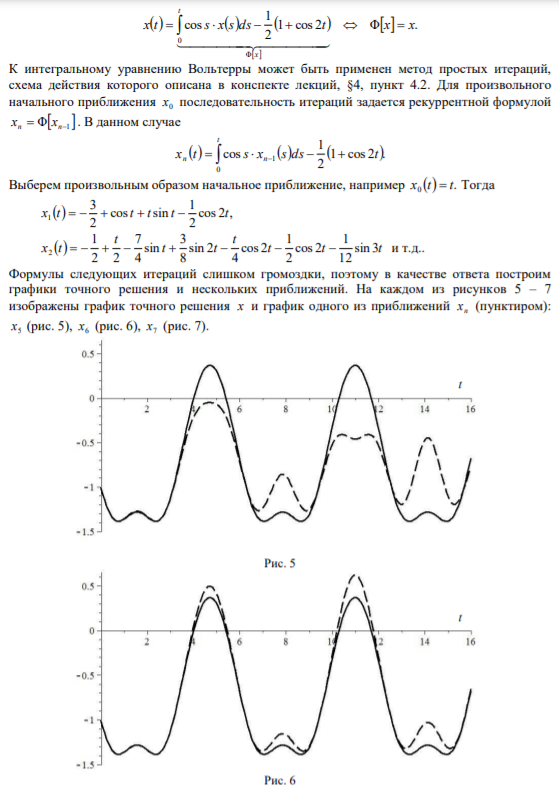 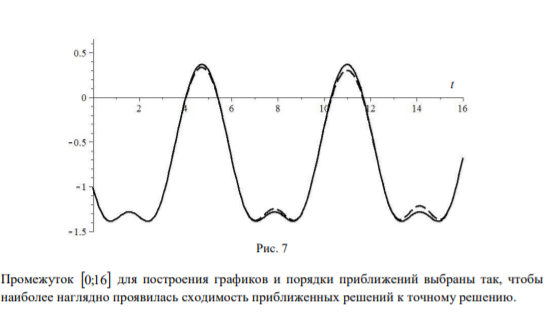 